Україна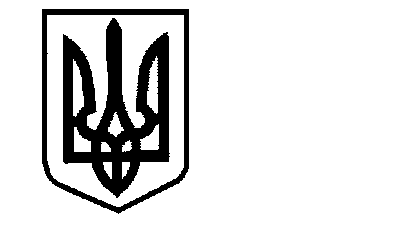 ХМІЛЬНИЦЬКА МІСЬКА РАДАВІННИЦЬКОЇ ОБЛАСТІР І Ш Е Н Н Я № 906від 05.11.2021 року                                                                     22 сесії міської ради 8 скликання Про внесення змін до Програми розвитку освіти Хмільницькоїміської  територіальної громади на 2019-2021 роки, затвердженої рішенням  53 сесії   Хмільницької міської ради 7 скликання  від 19.10.2018 року  №1699(зі змінами)      З метою створення належних умов для учасників освітнього процесу, враховуючи лист  Управління освіти, молоді та спорту  Хмільницької міської ради від 02.11.2021р. №1372, керуючись  ст. ст. 26, 59 Закону України    «Про місцеве самоврядування в Україні», Хмільницька міська рада В И Р І Ш И Л А:1. Внести наступні зміни до Програми  розвитку   освіти Хмільницької міської територіальної громадина 2019-2021 роки, затвердженої рішенням  53 сесії Хмільницької міської ради 7 скликання від 19.10.2018 року  №1699  (зі змінами), а саме:П.7 розділу 1 «Загальна характеристика Програми розвитку освіти Хмільницької міської територіальної громади на 2019-2021 роки»  викласти в новій редакції:Розділ 6 «Ресурсне забезпечення Програми» викласти в новій редакції:Пп. 5.4., 7.2  Розділу 8  «Напрямки діяльності та заходи Програми розвитку освіти Хмільницької міської територіальної громади на 2019-2021 роки»  викласти в новій редакції :Пп. 5.4, 7.2 Розділу 8  «Напрямки діяльності та заходи Програми розвитку освіти Хмільницької міської  територіальної громади на 2019-2021 роки»  у попередній редакції визнати такими, що втратили чинність.Архівному відділу міської ради (Поліщученко Р.М.) та організаційному відділу міської ради (Тендерис О.В.) внести відповідні зміни до оригіналів документів відповідно до п.1 цього рішення.3. Контроль за виконанням цього рішення покласти на постійні комісії міської ради з питань планування соціально-економічного розвитку, бюджету, фінансів, підприємництва, торгівлі та послуг, інвестиційної та регуляторної політики (Кондратовець Ю.Г.) та питань охорони здоров’я, освіти, культури, молодіжної політики та спорту (Шумигора Ю.В.)Міський голова                                                                Микола ЮРЧИШИН7.Обсяги фінансування Програми всього :60003,0 тис. грн.                                                      Джерела фінансуванняОбсяг фінансування,всього(тис.грн.)В тому числі за рокамиВ тому числі за рокамиВ тому числі за рокамиДжерела фінансуванняОбсяг фінансування,всього(тис.грн.)201920202021Бюджет Хмільницької міської територіальної громади60003,018361,015838,025804,0№з/пНазва напряму діяльності (пріоритетні завдання )Перелік заходівПрограмиТермінвиконаннязаходуВиконавціДжерела фінансуванняОрієнтовні обсяги фінансування (тис. грн.)Орієнтовні обсяги фінансування (тис. грн.)Орієнтовні обсяги фінансування (тис. грн.)Орієнтовні обсяги фінансування (тис. грн.)Очікува-ний результат№з/пНазва напряму діяльності (пріоритетні завдання )Перелік заходівПрограмиТермінвиконаннязаходуВиконавціДжерела фінансуванняВсього:В тому числі за рокамиВ тому числі за рокамиВ тому числі за рокамиОчікува-ний результат№з/пНазва напряму діяльності (пріоритетні завдання )Перелік заходівПрограмиТермінвиконаннязаходуВиконавціДжерела фінансуванняВсього:201920202021Матеріально-технічне забезпечення 5.4. Закупити  технологічне обладнання для харчоблоків, обладнання для котелень  ЗЗСО, ЗДО 2019- 2021 рр.Управління освіти, молоді та спорту Хмільницької міської ради,     ЗЗСО,  ЗДОБюджет Хміль-ницької міської  терито-ріальної громади1960,0500,0300,01160,0 Створення безпечних умов праці та належного санітарно- гігієнічного стану7.2. Придбання в ЗЗСО, ЗДО, ЦДЮТ, Управління освіти, молоді та спорту Хмільницької міської ради, ЦБ Управління освіти, КУ «ЦПРПП ХМР», КУ «ІРЦ» Хмільницької міської ради  сучасну комп’ютерну техніку, мультимедійні дошки та проектори, телевізори, фотокамери2019-2021 рр.Управління освіти, молоді та спорту Хмільницької міської ради, ЗЗСО, ЦДЮТ, ЗДО, КУ «ЦПРПП ХМР», КУ «ІРЦ» Хмільницької міської ради Бюджет Хмільницької міської територіальної громади5090,0500,01100,03490,0Підвищення якості освітнього процесу